Информация об энергосбережении и повышении энергетической эффективности!!!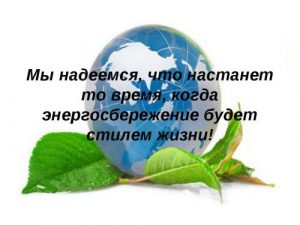 Самая сложная проблема в экономии энергоресурсов – начать с себя. Как показывает практика энергопотребления, экономия при помощи разумного самоограничения и утепления жилища может составлять очень приличные суммы: до половины средств на оплату коммунальных услуг.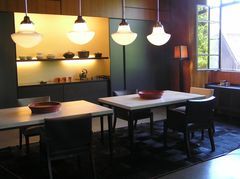 Тот, кто научился экономить электроэнергию, воду, тепло, газ в своей квартире, лучше понимает необходимость энергосбережения в многоквартирном доме и на работе.Приведем пример с расходом воды в одном из областных центров центральной России. В этом городе существует три норматива пользования водой. Минимальная обоснованная санитарная норма водопотребления для естественных нужд и поддержания чистоты – 30 литров в сутки на человека. Для жителей, пользующихся водоразборными колонками на улице норматив водопотребления 50 литров в сутки на человека. Для жителей, живущих в многоквартирных домах с горячей и холодной водой норматив водопотребления 420 литров в сутки на человека.Цены на воду были повышены и по городу прокатилась волна установки водосчетчиков в квартирах. После установки счетчиков люди стали себя ограничивать, не меняя повседневных привычек. В результате учитываемое потребление воды составило 100-110 литров в сутки на человека. Окупаемость установки счетчиков составила 3-6 месяцев. Это значит, что затем потребитель начинает платить в 2-3 раза меньше. Приведенная ситуация – норма практически для всех городов.Примеров таких масса, и не только по воде. В основе любой экономии воля к искоренению вредных привычек транжирства и учет. Но поговорим подробнее о способах энергосбережения в быту.Экономия теплаНаша страна северная и утеплять свое жилище – нормальное явление. Есть несколько простых способов утепления:Заделка щелей в оконных рамах и дверных проемах. Для этого используются монтажные пены, саморасширяющиеся герметизирующие ленты, силиконовые и акриловые герметики и т.д. Результат – повышение температуры воздуха в помещении на 1-2 градуса.Уплотнение притвора окон и дверей. Используются различные самоклеющиеся уплотнители и прокладки. Уплотнение окон производится не только по периметру, но и между рамами.Результат – повышение температуры внутри помещения на 1-3 градуса.Установка новых пластиковых или деревянных окон с многокамерными стеклопакетами. Лучше если стекла будут с теплоотражающей пленкой, и в конструкции окна будут предусмотрены проветриватели. Тогда температура в помещении будет более стабильной и зимой и летом, воздух будет свежим и не будет необходимости периодически открывать окно, выбрасывая большой объем теплового воздуха. Результат – повышение температуры в помещении на 2-5 градусов и снижение уровня уличного шума.Установка второй двери на входе в квартиру (дом). Результат – повышение температуры в помещении на 1-2 градуса, снижение уровня внешнего шума и загазованности.Установка теплоотражающего экрана (или алюминиевой фольги) на стену за радиатор отопления. Результат – повышение температуры в помещении на 1 градус.Старайтесь не закрывать радиаторы плотными шторами, экранами, мебелью – тепло будет эффективнее распределяться в помещении.Закрывайте шторы на ночь. Это помогает сохранить тепло в доме.Замените чугунные радиаторы на алюминиевые. Теплоотдача этих радиаторов на 40-50% выше. Если радиаторы установлены с учетом удобного съема, имеется возможность регулярно их промывать, что так же способствует повышению теплоотдачи.Остекление балкона или лоджии эквивалентно установке дополнительного окна. Это создает тепловой буфер с промежуточной температурой на 10 градусов выше, чем на улице в сильный мороз.Не редкость, когда есть проблема не с недостатком тепла, а с его избытком. В связи с этим планируется начиная с 2012 года  в обязательном порядке оборудовать жилье поквартирными теплосчетчиками.Это вынудит жителей регулировать температуру не форточкой, а вентилями-термостатами, установленными на радиаторы.Экономия электрической энергииЗамените обычные лампы накаливания на энергосберегающие люминисцентные. Срок их службы в 6 раз больше лампы накаливания, потребление ниже в 5 раз. За время эксплуатации лампочка окупает себя 8-10 раз.Применяйте местные светильники когда нет необходимости в общем освещении.Возьмите за правило выходя из комнаты гасить свет.Отключайте устройства, длительное время находящиеся в режиме ожидания. Телевизоры, видеомагнитофоны, музыкальные центры в режиме ожидания потребляют энергию от 3 до 10 Вт. В течение года 4 таких устройства, оставленные в розетках зарядные устройства дадут дополнительный расход энергии 300-400 КВт*час.Применяйте технику класса энергоэффективности не ниже А.Дополнительный расход энергии на бытовые устройства устаревших конструкций составляет примерно 50%. Такая бытовая техника окупится не сразу, но с учетом роста цен на энергоносители влияние экономии будет все больше. Кроме того, такая теника, как правило, современнее и лучше по характеристикам.Не устанавливайте холодильник рядом с газовой плитой или радиатором отопления. Это увеличивает расход энергии холодильником на 20-30%Уплотнитель холодильника должен быть чистым и плотно прилегать к корпусу и дверце. Даже небольшая щель в уплотнении увеличивает расход энергии на 20-30%.Охлаждайте до комнатной темпетатуры продукты перед их помещением в холодильник.Не забывайте чаще размораживать холодильник.Не закрывайте радиатор холодильника, оставляйте зазор между стеной помещения и задей стенкой холодильника, чтобы она могла свободно охлаждаться.Если у Вас на кухне электрическая плита, следите за тем, что бы ее конфорки не были деформированы и плотно прилегали к днищу нагреваемой посуды. Это исключит излишний расход тепла и электроэнергии. Не включайте плиту заранее и выключайте плиту несколько раньше, чем необходимо для полного приготовления блюда.Кипятите в электрическом чайнике столько воды,сколько хотите использовать.Применяйте светлые тона при оформлении стен квартиры. Светлые стены, светлые шторы, чистые окна, разумное количество цветов сокращают затраты на освещение на 10-15%.Записывайте показания электросчетчиков и анализируйте каким образом можно сократить потребление.В некоторых домах компьюетр держат включенным постоянно. Выключайте его или переводите в спязий режим, если нет необходимости в его постоянной работе. При непрерывной круглосуточной работе компьютер потребляет в месяц 70-120 кВт*ч в месяц. Если непрерывная работа нужна, то эффективнее для таких целей использовать ноутбук или компьютер с пониженным энергопотреблением (процессоры семейства Atom).В целом вполне реально сократить потребление электроэнергии на 40-50% без снижения качества жизни и ущерба для привычек.Экономия водыУстановите счетчики расхода воды. Это будет мотивировать к сокращению расходования воды.Устанавливайте рычажные переключатели на смесители вместо поворотных кранов. Экономия воды 10-15% плюс удобство в подборе температуры.Не включайте воду полной струей. В 90% случаев вполне достаточно небольшой струи. Экономия 4-5 раз.При умывании и принятии душа отключайте воду, когда в ней нет необходимости.На принятие душа уходит в 10-20 раз меньше воды, чем на принятие ванны.Существенная экономия воды получется при применении двухкнопочных сливных бачков.Необходимо тщательно проверить наличие утечки воды из сливного бачка, которая возникает из за старой фурнитуры в бачке. Заменить фурнитуру дело копеечное, а экономия воды внушительная. Через тонкую струйку утечки вы можете терять несколько кубометров воды в месяц.Проверьте как работает “обратка” на подаче горячей воды. Если нет циркуляции при подаче, то Вы будете вынуждены прокачивать воду через стояки соседей до тех пор, пока не получите ее горячей в своей квартире. Разумеется при этом дорогая “горячая” вода просто сливается в канализацию.Посетитель сайта рекомендует дополнительно: (спасибо!)Экономия в ваннойНе оставляйте кран постоянно включенным при чистке зубов. Старайтесь включать его в начале и конце процедуры. Может быть Вы даже приобрете жидкость для поласкания полости рта. Это позволит на сэкономленные деньги поберечь здоровье Ваших зубов.
Экономия: 15 литров воды в минуту (757 литров в неделю) при 4-х членах семьи.Выключайте кран во время бритья. Небольшая мисочка поможет вам сполоснуть бритву и сэкономить Ваши деньги.
Экономия на одного человека: 380 литров в неделю.Сократите время пребывания в душе до 5-7 минут.
Экономия на одного человека: от 20 литров воды при каждом приеме душа.Во время приема душа не обязательно оставлять поток воды постоянно максимальным. Пользуйтесь максимальным напором в моментыополаскивания и смывания пены.
Экономия на одного человека: до 20 литров воды при каждом приеме душа.Заполняйте ванну на 50 – 60%.
Экономия на одного человека: до 20 литров воды при каждом приеме ванны.Экономия на кухне:При ручной мойке посуды, заполняйте одну из раковин (либо иную емкость) водою смешанной с моющим средством. Затем ополаскивайте, обработанную моющим средством, посуду в другой раковине под небольшим напором теплой воды.
Экономия на одного человека: до 60 литров воды в день.Используйте посудомоечную машину по возможности при её полной загрузке.
Экономия на одного человека: до 60 литров воды при каждом использовании.Мойте овощи и фрукты в наполненной водой раковине при выключенном кране.
Экономия на одного человека: до 10 литров воды в день.Не пользуйтесь водой для размораживания мясных продуктов. Вы можете разморозить их, оставив на ночь в холодильнике.
Экономия на одного человека: до 10 литров воды в день.В целом сокращение потребления воды в 4 раза задача вполне реализуемая и малозатратная.Экономия газаЭкономия газа прежде всего актуальна, когда установлены счетчики газа в квартирах, где есть индивидуальные отопительные пункты, и в частных домах с АОГВ. В этом случае все меры по экономии тепла и горячей воды приводят к экономии газа.В то же время при приготовлении пищи также имеются возможности сэкономить газ.Пламя горелки не должно выходить за пределы дна кастрюли, сковороды, чайника. В этом случае Вы просто греете воздух в квартире. Экономия 50% и более.Деформированное дно посуды приводит к перерасходу газа до 50%;Посуда, в которой готовится пища должна быть читой и не пригоревшей. Загрязненная посуда требует в 4-6 раз больше газа для приготовления пищи.Применяйте экономичную посуду, эти качества обычно рекламирует производитель. Самые энергоэкономичные изделия из нержавеющей стали с полированным дном, особенно со слоем меди или алюминия. Посуда из алюминия, эмалированная, с тефлоновым покрытием весьма не экономичны.Рекомендуется устанавливать прокладки из алюминиевой фольги под горелку. В этом случае плита не так греется и пачкается, а газ используется экономичнее.Дверца духовки должна плотно прилегать к корпусу плиты и не выпускать раскаленный воздух.В целом, просто экономное использование газа дает сокращение его потребления в 2 раза, использование предлагаемых мер примерно в 3 раза.